Құрметті _______________________________________________,Сізді «С.Ж.АСФЕНДИЯРОВ АТЫНДАҒЫ ҚАЗАҚ ҰЛТТЫҚ МЕДИЦИНА УНИВЕРСИТЕТІНІҢ МЕДИЦИНАЛЫҚ БІЛІМ БЕРУ ҮЛГІСІН ЖҮЗЕГЕ АСЫРУДАҒЫ ТӘЖІРИБЕ» Халықаралық қатысумен ғылыми-тәжірибелік конференцияға қатысуға шақырамыз Өтетін күні және уақыты:  25-26 мамыр  2012  жыл   09.00 -ден 17.30 дейінӨтетін орны: С.Ж.Асфендияров атындағы Қазақ ұлттық медицина университеті, «Даңқ Залы» (Алматы қ., Толе би көшесі, 94, № 1 ғимарат,  2 - қабат)Қатысушыларды тіркеу:  25 мамыр   09.00 -ден  09. 30 дейін,  № 1 ғимарат,   2-ші қабаттың фойесінде. Ғылыми – тәжірибелік бағыттары:ҚазҰМУ медициналық білім беру үлгісі: мәселелері және жүзеге асыру перспективалары Болон процесі Университеттегі білім сапасының кепілдемесіОқу үрдісінің менеджментін жетілдру Білім, ғылым және тәжірибе интеграциясыДипломнан кейінгі деңгейде ҚазҰМУ медициналық білім беру үлгісін жүзеге асырудың перспективалары Қалыптастыру мәселелері және медициналық ЖОО оқытушыларының құзыреттерін дамыту  Медициналық білім берудегі қашықтық технологиялары Ұйымдастыру комитеті:Төрағасы:  Ақанов А.А., С.Ж. Асфендияров атындағы Қазақ ұлттық медицина университетінің (ҚазҰМУ) ректоры Серіктес төрағасы: Тулебаев К.А., оқу - тәрбие жұмысы жөніндегі проректор  ҚазҰМУ ұйымдастыру комитетінің мүшелері:Айнабекова П.Д., экономикалық сұрақтар бойынша проректорАбирова М.А., Оқу – әдістемелік жұмыстар департаментінің директорыСарсенбаева С.С., Білім сапасын зерттеу, бақылау және медициналық білім реформасын ғылыми тұрғыда негіздеу орталығының директоры (БСЗБжМБРҒН Орталығы)Балмуханова А.В.,  Жоғарғы медицина мектебінің директорыДжумашева Р.Т., «Жалпы» медицина» факультетінің деканы Датхаев У.М., «Фармацевтика» факультетінің деканыИванченко Н.Н., «Денсаулық сақтау және фармациядағы менеджмент» факультетінің деканыШадиков Е.М., Ақпараттық технология департаментінің директоры Камалиев М.А., Қоғамдық денсаулық сақтау бойынша оқу департаментінің директоры Устенова Г.О., Фармация  бойынша оқу департаментінің директоры Оспанов Т.Т., Жалпы білім беру пәндері бойынша оқу департаментінің директоры Батырханов Ш.К., Педиатрия бойынша оқу департаментінің директоры  Жангелова Ш.Б., , Ішкі аурулар бойынша оқу департаментінің директоры  Есенкулова С.А., Хирургия, акушерлік және гинекология бойынша оқу департаментінің директоры Юсупов Р.Р., Базалық медициналық пәндері бойынша оқу департаментінің директоры Баскакова И.В., Стоматология бойынша оқу бағдарламалары комитетінің (ОБК)  төрайымы  Махметов Ф.М., Эксплуатациялық жұмыс жөніндегі департамент директоры Славко Е.А., Оқу - әдістемелік бөлім басшысы Куланчиева Ж.А., С.Ж. Асфендияров атындағы ҚазҰМУ Болон процесі институтының қашықтықтан оқыту бойынша менеджері       Тусупова Н.М.,  Гистология кафедрасының оқытушысы Карлова Э.К., Биохимия кафедрасының оқытушысыТян М. А., ҚазҰМУ Қоғаммен байланыс бөлім басшысы Мамыркул Максат, «Демеу» студенттік кәсіподақ төрағасы  Садыкова Яна, ТОП-100Конференция хатшылығы:Қаржаубаева А.М, БСЗБжМБРҒН Орталығының аға әдіскеріУмарова М., БСЗБжМБРҒН Орталығының аға әдіскеріКОНФЕРЕНЦИЯ БАҒДАРЛАМАСЫ1-ші күн, 25 мамыр 2012 ж. Төрағасы:  Ақанов А.А., С.Ж.Асфендияров атындағы ҚазҰМУ ректоры Президиум:Шарманов Т.Ш., ҚР ҰҒА, МҒРА академигі, С.Ж.Асфендияров атындағы ҚазҰМУ Бақылау Кеңесінің төрағасы Ысмагулова С.С., Қазақстан Республикасының Білім және ғылым министрлігінің (БҒМ) жоғары және жоғары оқу орнынан кейінгі білім беру департаментінің директор орынбасары Сыздыкова А.А,  Қазақстан Республикасының Денсаулық сақтау министрлігінің Медициналық білім және ғылым басқармасының басшысы  «Медициналық білім берудегі ициналық білім беру және ғылым басқармасының бастығыыігінің "Болон процесі» пленарлық сессия 9.30   Конференцияның ашылуы          Құттықтау сөздері:Шарманов Т.Ш., ҚР ҰҒА, МҒРА академигі, С.Ж.Асфендияров атындағы ҚазҰМУ Бақылау Кеңесінің төрағасы Ысмагулова С.С., Қазақстан Республикасының Білім және ғылым министрлігінің (БҒМ) жоғары және жоғары оқу орнынан кейінгі білім беру департаментінің директор орынбасары Сыздыкова А.А, Қазақстан Республикасының Денсаулық сақтау министрлігінің Медициналық білім және ғылым басқармасының басшысы 9.50      С.Ж.Асфендияров атындағы ҚазҰМУ – да Болон процесін жүзеге асырудағы               тәжірибе және келешегі             Ақанов А.А., С.Ж.Асфендияров атындағы ҚазҰМУ ректоры  10.15	 Болон процесі контекстінде Қазақстан жоғарғы білімінің дамуы                     Омирбаев С.М.,  С.Торайгыров атындағы Павлодар Мемлекеттік университетінің ректоры10.35	С.Ж. Асфендияров атындағы ҚазҰМУ білім беру сапасын жоғарылату             Концепциясы Тулебаев К.А., С.Ж.Асфендияров атындағы ҚазҰМУ  оқу - тәрбие жұмысы жөніндегі проректор  11.00 -11.30  Кофе-брейк11.30   Қазақстан жоғарғы оқу орындарында Болон процесінің негізгі бөлімдерін бейімдеу 	 Искаков Б.М., Қазақстанда  жоғарғы білім беруді реформалау бойынша сарапшылар Ұлттық тобының  мүшесі, ҚР БҒМ ҰАО  сарапшы (Болон процесі  Орталығы).11.45    Болон процесі: сыртқы көзқараспен 	 Алмагамбетова Н., М.D., Ph.D., MPA,  Солтүстік Иллиной университеті, АҚШ 12.00    Халықаралық жоғарғы медициналық мектебінде кредиттік оқыту жүйесін енгізу              қорытындылары және келешегі              Джумалиева А.А., Қырғызстан халықаралық университеті12.15    Leadership in the Health System and in Medical Education: some viewsOrvill Adams, Director Health System Policy and Workforce Planning,Ottawa, Canada 12.30    Құзыреттіліктің негізінде кредитік-модульды оқыту технологиясын енгізудің              мәселелері мен жетістіктері: ҚазМемҚызПУ тәжірибесі	 Тойбаев А.Ж., Қазақ Мемлекеттік қыздар педагогикалық университетінің             (ҚазМемҚызПУ) оқу-әдістемелік басқарма басшысы12.45     Семей қ. ММУ студенттері мен қызметкерлер құзыреттерін дамытудың               инновациялық жолы                Рахипбеков Т.К., ректор, Байльдинова К.Ж., Семей Мемлекеттік медицина                университеті, Үздіксіз кәсіби дамыту орталығының басшысы13.00-14.30 – түскі үзіліс14. 30    Қазақ ұлттық аграрлық университетінде кредиттік жүйені енгізу тәжірибесі               Ошакбаева Ж.О, Қазақ ұлттық аграрлық  университеті,  Агрохимия және экология,                топырақтану кафедрасы14.45     ҚазҰМУ – да кредиттік оқыту технологиясы бойынша оқу үрдісін ұйымдастыру                Абирова М.А.,   С.Ж.Асфендияров атындағы  ҚазҰМУ, Оқу-әдістемелік жұмыстар               департаменті  15.05     ҚазҰМУ – да кредиттік – модульдік оқыту жүйесін енгізуді бақылау              Сарсенбаева С.С., С.Ж.Асфендияров атындағы  ҚазҰМУ, БСЗБжМБРҒН Орталығы 15.25    ҚазҰМУ – да білім беру сапасын жоғарылату маңызды факторы ретінде,              инновациялық оқыту әдістерін енгізуді бақылау  Рамазанова Б.А., С.Ж.Асфендияров атындағы  ҚазҰМУ, Микробиология   кафедрасының меңгерушісі, ҚазҰМУ – да оқу сабақтары сапасы бойынша тәуелсіз   сарапшылар тобының төрайымы 15.45    Дипломға дейін және дипломнан кейін  Жалпы тәжірибе дәрігерлерін  даярлау              мәселелері Балмуханова А.В., С.Ж.Асфендияров атындағы  ҚазҰМУ, Жоғарғы медицина    мектебінің директоры  16.00    Академиялық ұтқырлық және білім сапасы	 Кемелова Г.М., Оңтүстік - Қазақстан Мемлекеттік фармацевтикалық  академия 16.15  Электронды (арақашықтықтан) оқыту – білім алудың және әрі қарай даярлаудың тиімді әдісіНиколя Хюдинг (GIZ, координатор проекта E-Academy, Германия), Тулеген Чубаков, Қырғызстан Республикасы Денсаулық сақтау министрлігі, Қырғыз Мемлекеттік қайта даярлау және біліктілікті жоғарылату медициналық институт  ректоры. 16.45   Талқылау. Конференцияның 1-ші күнгі пленарлық сессиясын қорытындылау.2-ші күн, 26 мамыр 2012 ж. «Білім берудің сапасын басқарудағы инновациялық жүйелер» пленарлық сессия  ҚазҰМУ «Даңқ Залы»  9.00     Әлемдегі медициналық білім беру  (The Lancet комиссиясының ұсыныстары)            Ақанов А.А., С.Ж.Асфендияров атындағы ҚазҰМУ ректоры,            Мейманалиев  Т.С., БДҰ кеңесшісі (Қырғызстан Республикасы)9.20     Қоғамдық денсаулық сақтау секторын инновациялық кадрлық қамтамасыздандыру             Камалиев М.А., С.Ж.Асфендияров атындағы ҚазҰМУ, Қоғамдық денсаулық сақтау бойынша оқу департаментінің директоры  9.40    Медициналық кадрларды даярлаудың инновациялық тәсілі          Калюжный С.И., Токтакунов Т., Қырғыз-Ресей СлавянУниверситеті 10.00 -10.30  Кофе-брейкСекциялық сессия    10.30 – нан 14.00 – дейін  Аудиториялардағы секциялар жұмысы   1 – ші Секция «ҚазҰМУ медициналық білім беру үлгісі: Болон процесінің принциптерін жүзеге асыру қорытындылары мен перспективалары.   аудитория  «Даңқ Залы»2 – ші  Секция  «Дипломнан кейінгі деңгейдегі ҚазҰМУ медициналық білім беру үлгісін жүзеге асыру перпективалары».   аудитория  «Кіші мәжіліс Залы»3 – ші Секция «Медицина және фармация саласында мамандарды даярлаудың инновациялық технологиялары».     Мәншүк Маметова атындағы № 1 аудитория  4 – ші Секция  «Оқу үрдісіндегі қашықтық технологиялары».        аудитория «ҚазҰМУ кітапхана залы»      5 - ші Секция  «Фтизиопульмонологиядағы оқыту технологиялары»         ҚазҰМУ Тәжірибелік дағдылар орталығының аудиториясы14.00   Талқылау.  Конференцияны қорытындылау  (ҚазҰМУ Даңқ Залы)             Конференцияның 1-ші күнгі секция модераторларының сөз сөйлеуі:            Резолюцияны қабылдау.                 Қатысушыларға сертификат табыстау.1 – ші секция   аудитория  «Даңқ залы»Жұмыстың бағыттары: ҚазҰМУ медициналық білім беру үлгісі: Болон процесінің принциптерін жүзеге асыру қорытындылары және перспективалары. Модераторлар: Джумашева Р.Т., С.Ж.Асфендияров атындағы ҚазҰМУ, Жалпы медицина                             факультетінің деканы                             Баскакова И.В., С.Ж.Асфендияров атындағы ҚазҰМУ, стоматология бойынша                             ОБК төрайымы  сөз сөйлеу 10 минут   баяндамашыға сұрақтар 5 минут10.30   «Жалпы медицина» мамандығы бойынша бакалаврларды даярлау барысында              Болон процесінің принциптерін жүзеге асыру             Джумашева  Р.Т., С.Ж.Асфендияров атындағы ҚазҰМУ, Жалпы медицина               факультетінің деканы 10.45     Медициналық білім берудегі курстардың тиімділігін бағалаудың сандық және                сапалық әдістері   Сапаргалиева А.Д., С.Ж.Асфендияров атындағы, Патанатомия кафедрасының               Профессоры11.00     Тараз Мемлекеттік педагогикалық университетіндегі (ТМПУ) академиялық                ұтқырлық бағдарламасын жүзеге асырудың тәжірибелік аспектілері                Ибрашева А.Х., ТМПУ, Инновациялық және қашықтық білім технологиясы                департаментінің директоры 11.15    «Мейірбике ісі мамандарының жоғарғы білім жағдайы мен перспективалары,               оның заманауи кезеңде дамуы»                  Иванченко Н.Н., С.Ж.Асфендияров атындағы ҚазҰМУ, Денсаулық сақтаудағы және       фармациядағы менеджмент факультетінің деканы 11.30     С.Ж. Асфендияров атындағы ҚазҰМУ фармацевтикалық факультетінде               кредиттік оқыту технологиясының принциптерін жүзеге асыру қорытындылары               Датхаев У.М., Устенова Г.О., С.Ж.Асфендияров атындағы ҚазҰМУ,              Фаpмацевтикалық факультет     Стоматология оқу - клиникалық департаментінің модульдерінде ҚазҰМУ               медициналық білім беру үлгісін жүзеге асырудағы тәжірибесі.             Баскакова И.В.,  С.Ж.Асфендияров атындағы ҚазҰМУ, стоматология бойынша              ОБК төрайымы 12.00    Хирург құзыретін қалыптастырудағы кредиттік – модульдік оқыту жүйесі  Есенкулова С.А., С.Ж.Асфендияров атындағы ҚазҰМУ, Хирургия бойынша оқу    департаментінің директор м.а. 12.15    ҚазҰМУ студенттерінің коммуникативтік  дағдылары мен коммуникативтік              құзыреттерін бақылау принциптері.             Асимов М.А., С.Ж.Асфендияров атындағы ҚазҰМУ, Коммуникативтік дағдылар             орталығының директоры  12.30    ҚазҰМУ коммуникативтік құзыреттерді дамыту стратегиясының негізгі              бағыттары              Мадалиева С.Х., С.Ж.Асфендияров атындағы ҚазҰМУ, Коммуникативтік дағдылар,              психология және медициналық әдеп негізімен12.45    Құзыреттерді бағалау жүйесі: тәжірибесі және перспективалары            Абирова М.А,, Славко Е.А., С.Ж.Асфендияров атындағы ҚазҰМУ, Оқу –әдістемелік жұмыстар департаменті 13.00    Университетте педиатрлық білім беру үлгісінің элементтерін қалыптастыру 	Хабижанов Б.Х., Курманбекова С.К., С.Ж.Асфендияров атындағы ҚазҰМУ, №2             балалар аурулары кафедрасы 13.15    Сабақ беруді модульді-дифференциялық түрі бойынша ұйымдастыру. 	 Абдугаппарова Р.М., Оңтүстік-Қазақстан Мемлекеттік фармацевтикалық              Академиясы13.30     Жалпы медицина факультетінде оқытудың модульдік жүйесі, жағдайын талдау,              белсендіру жолдары Соколов А.Д., .Ж.Асфендияров атындағы ҚазҰМУ, Қалыпты физиология              кафедрасының меңгерушісі13.45    Жедел күттірмейтін медициналық көмек кафедрасында оқу үрдісін және             тәжірибелік дағдыларды жетілдіру. Зарубекова Н.,  С.Ж.Асфендияров атындағы ҚазҰМУ, Жедел күттірмейтін көмек   кафедрасы 14.00   Талқылау. Конференция қорытындысы. Резолюцияны қабылдау (Даңқ Залы)2 – ші секция   аудитория  «Кіші мәжіліс залы»Жұмыстың бағыты:Дипломнан кейінгі деңгейдегі ҚазҰМУ медициналық білім беру үлгісінің перспективалары Модераторлар:  Балмуханова А.В., С.Ж.Асфендияров атындағы ҚазҰМУ, Жоғарғы                               медицина  мектебінің директоры                                Батырханов Ш.К., С.Ж.Асфендияров атындағы ҚазҰМУ, Педиатрия                               бойынша оқу департаментінің директоры  Сөз сөйлеу 10 минут, Баяндамашыға сұрақтар 5 минут10.30   ЖТД интерндерін оқытудың  оңтайландыру сұрақтары Бегимбетова Р.С., Аканова  К.К., Карибаева Д.О.,  С.Ж.Асфендияров атындағы ҚазҰМУ, Жалпы тәжірибелік дәрігерлерді дипломнан кейінгі даярлау кафедрасы 10.45   Жоғары медицина мектебінің жұмыстарының тәжірибесі             Джумалиева А.А., Қырғызстан халықаралық  университеті.11.00   Педиатрлық білім беру: қайта білім беру жолында Брежнева И.В. , Рамазанова Ш.Х., С.Ж. Асфендияров атындағы ҚазҰМУ, Педиатрия бойынша дипломнан кейінгі даярлау кафедрасы11.15   Дипломнан кейінгі даярлауда құзыреттер бойынша оқу бағдарламаларын енгізуМиреева А.Э.,  С.Ж. Асфендияров атындағы ҚазҰМУ, Акушерлік және гинекология   бойынша дипломнан кейінгі даярлау кафедрасы11.30   Дипломнан кейінгі білім берудегі пәнаралық байланыс              Шарифканова М.Н,  С.Ж. Асфендияров атындағы ҚазҰМУ, Дипломнан кейінгі білім             беру институтының акушерлік және гинекология кафедрасы   11.45   Дәрігер - педиатрларды дипломнан кейінгі даярлаудағы перспективалар Божбанбаева Н.С.,  С.Ж. Асфендияров атындағы ҚазҰМУ, Педиатрия бойынша Оқу бағдарламалары Комитетінің төрағасы 12.00     Фармацияны дамыту стратегиясы: «Тәжірибе» дипломнан кейінгі білім берудің               ғылыми интеграциясы  Сакипова З.Б., С.Ж. Асфендияров атындағы ҚазҰМУ, «Фармацевт-технолог»    модулінің жетекшісі  12.15     Педиатр дәрігер-интернді даярлауда белсенді оқыту әдістерін енгізу тәжірибесі Куттыкужанова Г.Г. , Умешева К.А., С.Ж. Асфендияров атындағы ҚазҰМУ, Балалар жұқпалы аурулары кафедрасы Жалпы тәжірибе дәрігерінің дипломға дейінгі және кейінгі кәсіби құзыреттерін қалыптастыру тиімділігі Тулегенова  Л.М.,  С.Ж.Асфендияров атындағы ҚазҰМУ амбулаторлы-емханалық терапия кафедрасы 12.45   Интерндердің дағдыларын бағалау үшін стандартталған науқастарды дайындау             Исина З.Б., С.Ж.Асфендияров атындағы ҚазҰМУ тәжірибелік дағдылар              Орталығының  директоры  Дәрігер резиденттерді дайындауда оқу, ғылыми және клиникалық жұмыстарды             интеграциялаудағы Қазақ-Ресей медицина университетінің тәжірибесіСейдалин Н.К., «Қазақ-Ресей медицина университеті», ғылыми-клиникалық жұмыстар жөніндегі 13.15   Медициналық  симуляция –  интерндердің дағдыларын бағалау критерийлері Курманова Г.М., С.Ж.Асфендияров атындағы ҚазҰМУ, Терапия бойынша дипломнан кейінгі даярлық кафедрасы 13.30  Медициналық қызметкерлерді қайта дайындау және біліктілігін арттырудың            ерекшеліктері Дарменов О.К., С.Ж.Асфендияров атындағы ҚазҰМУ, Дипломнан кейінгі білім беру институтының директоры «Стоматология» мамандығы бойынша интернатурадағы медициналық білім             үлгісін жүзеге асыру Ибрагимова Р.С., С.Ж.Асфендияров атындағы ҚазҰМУ, Хирургиялық стоматология кафедрасының профессоры14.00   Конференция қорытындысы. Резолюцияны қабылдау.   (Даңқ Залы)3  - ші секция.    Мәншүк Мәметова атындағы № 1 аудиторияЖұмыстың бағыты:Медицина және фармация саласындағы мамандарды даярлаудағы нновационные технологии  подготовки специалистов в области медицины и фармацииМодераторлар:  Оспанов Т.Т., С.Ж.Асфендияров атындағы ҚазҰМУ, Жалпы білім беру                               пәндері бойынша оқу департаментінің директоры                              Устенова Г.О., С.Ж.Асфендияров атындағы ҚазҰМУ, Фармация бойынша                               оқу департаментінің директоры Сөз сөйлеу 10 минут, Баяндамашыға сұрақтар 5 минут10.30   Студенттердің танымдық белсенділігін арттыру үшін заманауи ақпараттық              технологияларды қолдануЗазулевская Л.Я., С.Ж.Асфендияров атындағы ҚазҰМУ терапиялық стоматология модулінің жетекшісі10.45   Медициналық ЖОО мемлекеттік тілді оқытудағы құзыреттілік мәселелеріСуатай С.К., С.Ж.Асфендияров атындағы ҚазҰМУ, Латын курсымен қазақ тілі кафедрасының меңгерушісі11.00    ҚазҰМУ білім беру үрдісіне педагогикалық контент концепциясын енгізу            Абдразаков Е.Х.,  С.Ж.Асфендияров атындағы ҚазҰМУ   ортопедиялық стоматология             модуліМедициналық жоғарғы оқу орны студенттерін орыс тіліне кәсіби-бейімдетілген            оқыту           Жанпеисова У.А., С.Ж.Асфендияров атындағы ҚазҰМУ орыс тілі кафедрасының             меңгерушісі11.30   Электронды акпарат коғамынын калыптасуынын  кейбip  маселелеpi  Абдpасилов А.А. кафедра истории Казахстана, философии, политологии, социологии11.45    Клиникалық фармакологияда білім берудің инновациялық әдістері 	Жанпеисова А.А. С.Ж.Асфендияров атындағы ҚазҰМУ, Клиникалық фармакология             кафедрасы12.00   Хирургиялық стоматология пропедевтикасы  модулінде интерактивті тестілеуді             қолдану             Вансванов М.И., С.Ж.Асфендияров атындағы ҚазҰМУ, Хирургиялық стоматология             проредевтикасы модулінің доценті12.15    С.Ж.Асфендияров атындағы ҚазҰМУ фармацевтикалық факультетінің оқу              үрдісіне С.Аванесов әдістемесі бойынша тесттік тапсыпмаларын енгізу Саякова Г.М., Кожанова К.К., Кусаинова  А.К., С.Ж.Асфендияров атындағы ҚазҰМУ,  Фаpмацевтикалық факультет модулі 12.30   Хирургиядағы инновациялық әдістер             Муканов М.У., Есенкулова С.А., , С.Ж.Асфендияров атындағы ҚазҰМУ, Хирургия             бойынша оқу депаpтаменті12.45    С.Ж. Асфендияров атындағы ҚазҰМУ медициналық білім беру үлгісіне               педагогикалық контенттерді енгізу концепциясы	  Булыгин К.А., Тусупова  Н.М.,  С.Ж.Асфендияров атындағы ҚазҰМУ, Биохимия               кафедрасы 13.00   Стоматология бойынша білім үрдсінде Тәжірибелік дағдылар Орталығын              қолдану             Есиркепов   А.А., С.Ж.Асфендияров атындағы ҚазҰМУ, Ортопедиялық стоматология             пропедевтикасы модулінің жетекшісі    Салауатты  тамақтануға оқыту үрдісінде интерактивті технологияларды Қолдану Бужикеева А.Б, С.Ж.Асфендияров атындағы ҚазҰМУ,  Қоғамдық денсаулық сақтау бойынша оқу бағдарламалары Комитетінің төрайымы 13.30    ҚазҰМУ неонатология кафедрасында студенттерді құзыретті даярлау               Мустафазаде Т.Ш., С.Ж.Асфендияров атындағы ҚазҰМУ, Неонатология кафедрасы 13.45  Стоматология факультеті студенттерінің ғылыми – зерттеу жұмыстарын             құзыретті – бағдарлы ұйымдастыру 	Искакова М.К. С.Ж.Асфендияров атындағы ҚазҰМУ, Терапевтикалық стоматология             модулі 14.00  Талқылау. Конференцияны қорытындылау. Резолюцияны қабылдау.             (Даңқ залы)4 - ші секция   «ҚазҰМУ кітапханасы» аудитория  Мастер-класс «Білім беру үрдісіндегі қашықтықтан оқыту технологиясы»Модератор:   Нугманова Ж., .Ж.Асфендияров атындағы ҚазҰМУ, Жұқпалы және                         тропикалық аурулар кафедрасының профессоры Сөз сөйлеу 25 минутБаяндамашыға сұрақтар 5 минут10.30  Қашықтықтан оқыту – Концепция және нәтиже потенциалының халықаралық              даму тәжірибесі. Николя Хюдинг (GIZ, E-Academy жобасының үйлестірушіы), Төлеген Чубаков, Қырғызстан Республикасы ДСМ қайта дайындау және біліктілігін арттыру Қырғыз Мемлекеттік медицина институтының (ҚДжәнеБА ҚММИ) ректоры 11.00  Жоғарғы білім берудегі қашықтық және инновациялық технологиялар            Алмагамбетова Н., М.D., Ph.D., MPA,  Солтүстік  Иллиной  университеті, АҚШ Қашықтықтан білім беру технологияларын қолдануға негізделген үздіксіз             медициналық білім беруді жүзеге асырудың тиімділігі Бартон Э. Смит, ЮСАИД, Азимова А.А.,  Омурова Ж.Н., Қырғызстан Республикасы ДСМ ҚДжәнеБА ҚММИАймақтық деңгейде АИТВ және ЖИТС бойынша медициналық қызметкерлерді              қашықтықтан оқытуАзимова А.А., Ботбаева Ж., Тентиев Н., Ким Т., Сарымсаков У., Нугманова Ж., Даниярова А., Джураева Н., Иномзода Д., Султанова Д., Салыкова М., Талбов У., Чубаков Т., Джаборова Т., Қырғызстан Республикасы ДСМ ҚДжәнеБА ҚММИ Қырғызстан және Тәжікстанда медициналық емес қызметкерлерді АИТВ және ЖИТС бойынша қашықтықтан оқыту Азимова А.А., Ботбаева Ж., Тентиев Н., Ким Т., Сарымсаков У., Нугманова Ж., Даниярова А., Джураева Н., Иномзода Д., Султанова Д.,  Гуламона М., Талбов У., Чубаков Т., Джаборова Т., Тәжікстан Денсаулық сақтау Министрлігі, Отбасылық медицина Республикалық оқу-клиникалық орталығының директоры .  Медицина саласында қашықтықтан оқытуға деген қажеттілікті зерттеу: Денсаулық сақтау саласында қызметкерлер арасындағы білімді, қатынасты және тәжірибені зерттеу нәтижелері              Ботбаева Ж., Джураева Н., Клеменс Охель, Нугманова Ж., С.Ж. Асфендияров             атындағы ҚазҰМУ  13.20   Қашықтықтан оқыту модульдерін өңдеудің методологиясы Ботбаева Ж.,  Азимова А., Ким Т., Қырғыз Республикасы ДСМ ҚДжәнеБА ҚММИ С.Ж.Асфендияров атындағы ҚазҰМУ – да қашықтықтан оқытуды енгізудің перспективалары             Куланчиева Ж.А., ҚазҰМУ  - да қашықтықтан оқыту бойынша менеджер           14.00  Талқылау.   Конференцияны қорытындылау. Резолюцияны қабылдау (Даңқ             Залы).5 – ші секция   «Тәжірибелік дағдылар Орталығы» аудитория Жұмыстың бағыты: Фтизиопульмонологиядағы білім беру технологиялары Секцияның жұмысы профессор К.М. Маскеевтің 80-жылдық мерейтойына арналады Модератор: Рахишева А.С., С.Ж.Асфендияров атындағы ҚазҰМУ, Фтизиопульмонология                        кафедрасының меңгерушісіСөз сөйлеу 15 минутБаяндамашыға сұрақтар 5 минутЖоғарғы медициналық білімді дамытудағы Маскеев Қуаныш Мубаракұлының            рөлі           Ракишева А.С.,   С.Ж.Асфендияров атындағы ҚазҰМУ,  фтизиопульмонология            кафедрасының меңгерушісі 10.50   Фтизиатрияда білім берудің заманауи технологиялары          Ракишева А.С.,  зав.кафедрой  фтизиопульмонологии КазНМУ имени         С.Д.Асфендиярова   11.15   Фтизиатрия оқу үрдісіндегі емдік – бағдарланған тәсіл         Цогт Г., «Сапалы денсаулық сақтау» жобасының туберкулез бойынша  кеңесшісі11.40   Туберкулез диагностикасындағы заманауи технологиялар        Ким Б.В., USAID TB CARE I жобасының аймақтық лабораториялық маманы      12.05  Туберкулезді хирургиялық емдеудің заманауи технологиялар         Еримбетов К.Д., ҚР ҰТМО хирургия бөлімшесінің меңгерушісі  12.25  ТБ КДО емдеуге  және диагностикаға заманауи жолдары       Бектасов С.Ж., ҚР ҰТМО бөлімінің ғылыми  қызметкері    12.45  Өкпе ауруларының диагностикасы мен еміндегі бронхологиялық әдістер        Шацких В.В., С.Ж. Асфендияров атындағы фтизиопульмонология кафедрасы 13.10  Тубрекулезге қарсы бағдарламадағы инфекциялық бақылау          Садыков С.Ж., ҚР инфекциялық  бақылау бойынша  үйлестіруші 13.30   Талқылау. Секцияны қорытындылау. 14.00  Конференция қорытындысы. Резолюцияны қабылдау.             (Даңқ Залы)Постерлік баяндамалар:ҚазҰМУ студенттерінің Негізгі медициналық пәндер департаментінің жалпы коммуникативті құзыреттер. Кудайберген А.Ж., С.Ж. Асфендияров атындағы ҚазҰМУ, Психология және медициналық әдеп негіздерімен коммуникативті дағдылар кафедрасы «Жалпы медицина» факультеті студенттерінің хирургиялық бағытындағы коммуникативті құзыреттер. Курбанова А.О.,  С.Ж. Асфендияров атындағы ҚазҰМУ, Психология және медициналық әдеп негіздерімен коммуникативті дағдылар кафедрасы «Жалпы медицина» факультеті студенттерінің терапевтикалық бағытындағы коммуникативті құзыреттер. Тавлетбаков А.Ш., С.Ж. Асфендияров атындағы ҚазҰМУ, Психология және медициналық әдеп негіздерімен коммуникативті дағдылар кафедрасыФармацевтика факультеті студенттерінң коммуникативті құзыреттері. Дощанов Д.Х., С.Ж. Асфендияров атындағы ҚазҰМУ, Психология және медициналық әдеп негіздерімен коммуникативті дағдылар кафедрасыҚазҰМУ болашақ стоматология дәрігерлерін  даярлаудағы коммуникативті дағдылар. Марданова Ш.Х., С.Ж. Асфендияров атындағы ҚазҰМУ, Психология және медициналық әдеп негіздерімен коммуникативті дағдылар кафедрасыТерапевтикалық стоматология пропедевтикасы модуліндегі интерактивті оқыту әдістері.             Баяхметова А.А., С.Ж.Асфендияров атындағы ҚазҰМУ, Терапевтикалық              стоматология пропедевтикасы модулінің жетекшісі Балалар жасының стоматология пропедевтикасы модуліндегі интерактивті   оқыту әдістері.               Рысбаева Ж.И., С.Ж.Асфендияров атындағы ҚазҰМУ, Балалар жасының             стоматологиясы  пропедевтикасы модулінің жетекшісі Орыс және қазақ стимулдарының арасындағы ассоциативті реакциялардың ұқсастықтарының кейбір себептері туралы Ганбаpова И.P. Оңтүстік-Қазақстан Мемлекеттік фармацевтикалық академиясыСтуденттерді шет тіліне үйрету барысында кәсіби құзыреттіліктің қалыптасуы бойынша.  Сулейменова О.Я., Садыкова А.А., Лозенко И.В., С.Ж.Асфендияров атындағы ҚазҰМУ,  Шет тілі Әлеуметтік – гуманитарлық пәндер бойынша кредиттік оқытудың инновациялық әдістерін қолдану.Бисембаева З.Б., Жолдабаева С.А., С.Ж.Асфендияров атындағы ҚазҰМУ, Қазақстан тарихы, философия, политология және социология кафедрасы  Информатикада білім берудегі инновациялық технологиялар Андаспаева А.А.,                Ажибекова Ж.Ж., С.Ж.Асфендияров атындағы ҚазҰМУ, Биофизика,         информатика және математикалық статистика кафедрасы   «Ауыз қуысы шырышты қабаты мен еріннің қызыл жиегінің аурулары» бөлімін    меңгеруде кейс-стади әдісінің қолдану. Искакова М.К.., С.Ж.Асфендияров     атындағы ҚазҰМУ, Терапевтикалық стоматология модулі    Студенттік ғылыми зерттеулердегі жаңа ақпараттық технологиялар. Бошкаева      А.К.,  С.Ж.Асфендияров атындағы ҚазҰМУ, «Фармацевт - аналитик» модулі       14.   Патфизиология кафедрасындағы жаңа білім беру әдістері.                Рыспекова Н.Н., С.Ж.Асфендияров атындағы ҚазҰМУ, Патфизиология кафедрасы    «Жалпы медицина» мамандығы бойынша студенттерді бағалау үшін     құзыреттерді қолдану тәжірибесі    Тукешева Б.Ш., Краснова С.А., С.Ж.Асфендияров атындағы ҚазҰМУ, Ішкі аурулар     кафедрасы    Эндокринология бойынша студенттердің өздігінен білім алуда өзін – өзі бақылау          негіздері. Абылайулы Ж., Большакова С.В., Нурбекова А.А., С.Ж.Асфендияров          атындағы ҚазҰМУ,  эндокринология кафедрасы  Министерство образования и науки Республики КазахстанМинистерство здравоохранения Республики КазахстанКазахский национальный медицинский университет им. С.Д.Асфендиярова научно-практическая конференция  с международным участиемОПЫТ РЕАЛИЗАЦИИ МОДЕЛИ МЕДИЦИНСКОГО ОБРАЗОВАНИЯ КАЗАХСКОГО НАЦИОНАЛЬНОГО МЕДИЦИНСКОГО УНИВЕРСИТЕТА ИМЕНИ С.Д.АСФЕНДИЯРОВА25-26 мая  2012 г.г.АлматыУважаемый (-ая) _______________________________________________,Приглашаем Вас принять участие в  научно-практической конференции   с международным участием «ОПЫТ РЕАЛИЗАЦИИ МОДЕЛИ МЕДИЦИНСКОГО ОБРАЗОВАНИЯ КАЗАХСКОГО НАЦИОНАЛЬНОГО МЕДИЦИНСКОГО УНИВЕРСИТЕТА ИМЕНИ С.Д.АСФЕНДИЯРОВА»Дата  и время проведения:  25-26 мая  2012  года  с  9.00 до 17.30Место проведения: Казахский национальный медицинский университет имени С.Д.Асфендиярова, Зал Славы (г.Алматы, ул.Толе би, 94, корпус № 1, 2-ой этаж)Регистрация участников:  25 мая  с  9.00 до 9.30,  в фойе  2-го этажа корпуса № 1   Научно-практические направления: Модель медицинского образования КазНМУ: проблемы и перспективы реализацииБолонский процесс в  вузе  как условие гарантии качества образованияСовершенствование менеджмента учебного процессаИнтеграция образования, науки и практикиПерспективы реализации модели медицинского образования КазНМУ на постдипломном уровнеПроблемы формирования и развития компетенций преподавателя медицинского вузаИнновационные технологии  подготовки специалистов в области медицины и фармацииДистанционные технологии обучения в образовательном процессе вузаОргкомитет:Председатель:  Аканов А.А., ректор Казахского национального медицинского университета                            (КазНМУ)  им. С.Д.АсфендияроваСопредседатель:                      Тулебаев К.А., проректор по учебно-воспитательной работе Члены оргкомитета КазНМУ:Айнабекова П.Д., проректор по экономическим вопросамАбирова М.А., директор департамента учебно-методической работыСарсенбаева С.С., директор Центра мониторинга анализа качества образования и научного сопровождения реформы медицинского образования (МАКО и НСРМО)Балмуханова А.В.,  директор высшей медицинской школыДжумашева Р.Т., декан факультета общая медицина.Датхаев У.М., декан фармацевтического факультетаИванченко Н.Н., декан факультета менеджмента в здравоохранении и фармацииШадиков Е.М., директор департамента информационных технологийКамалиев М.А., директор учебного департамента общественного здравоохраненияУстенова Г.О., директор учебного департамента фармации Оспанов Т.Т., директор учебного департамента общеобразовательных дисциплинБатырханов Ш.К., директор учебного департамента педиатрииЖангелова Ш.Б., директор учебного департамента внутренних болезнейЕсенкулова С.А., директор учебного департамента хирургии, акушерства и гинекологииЮсупов Р.Р., директор учебного департамента базовых медицинских дисциплинБаскакова И.В., председатель  комитета образовательных программ (КОП) стоматологииМахметов Ф.М.,  директор  департамента по эксплуатационной работеСлавко Е.А., начальник учебно-методического отделаКуланчиева Ж.А., менеджер по дистанционному образованию КазНМУ      имени  С.Д.Асфендиярова         Тусупова Н.М.,  преподаватель кафедры гистологии Карлова Э.К., преподаватель кафедры биохимииТян М. А., руководитель пресс службы КазНМУМамыркул Максат, председатель студенческого профкома  «Демеу»Садыкова Яна, ТОП-100Секретариат конференции:Каржаубаева А.М, старший методист Центра МАКО и НСРМОУмарова М.A., старший методист Центра МАКО и НСРМОПРОГРАММА  КОНФЕРЕНЦИИ1-й день, 25 мая 2012 г. Председатель:  Аканов А.А., ректор  КазНМУ имени С.Д.АсфендияроваПрезидиум:Шарманов Т.Ш., академик  НАН РК, РАМН, председатель наблюдательного                              совета КазНМУ имени С.Д.Асфендиярова Исмагулова С.С., заместитель директора департамента  высшего и послевузовского образования Министерства образования и науки (МОН) Республики Казахстан Сыздыкова А.А,  начальник  управления медицинского образования и науки  МЗ РКПленарная сессия «Болонский процесс  в  медицинском образовании»9.30   Открытие  конференции          Приветственные выступленияШарманов Т.Ш., академик  НАН РК, РАМН,                                  председатель наблюдательного совета КазНМУ имени С.Д.Асфендиярова Исмагулова С.С., заместитель директора департамента  высшего и послевузовского образования Министерства образования и науки (МОН) Республики Казахстан Сыздыкова А.А,   начальник  управления медицинского образования и науки  МЗ РК9.50      Опыт и перспективы реализации Болонского процесса в КазНМУ имени              С.Д.Асфендиярова             Аканов А.А., ректор   КазНМУ   имени  С.Д.Асфендиярова  10.15	 Развитие высшего образования Казахстана в контексте Болонского процесса             Омирбаев С.М.,  ректор Павлодарского Государственного университета имени  С.Торайгырова10.35	  Концепция повышения качества образования  в КазНМУ имени              С.Д.АсфендияроваТулебаев К.А., проректор по учебно-воспитательной работе КазНМУ   имени  С.Д.Асфендиярова  11.00 -11.30  Кофе-брейк11.30     Адаптация основных компонентов Болонского процесса в вузах Казахстана	 Искаков Б.М., член национальной команды экспертов по реформированию высшего  образования в Казахстане, эксперт НАЦ МОН РК (Центр Болонского процесса).11.45    Болонский процесс: взгляд со стороны. 	 Алмагамбетова Н., М.D., Ph.D., MPA,  Северный  Иллинойский  университет, США12.00    Итоги внедрения кредитной системы обучения в  международной Высшей              школе  медицины:  проблемы и перспективы              Джумалиева А.А., Международный университет Кыргызстана12.15    Leadership in the Health System and in Medical Education: some viewsOrvill Adams, Director Health System Policy and Workforce Planning,Ottawa, Canada 12.30    Проблемы и перспективы внедрения кредитно-модульной технологии  обучения              на основе компетентностного подхода: опыт КазГосЖенПУ	 Тойбаев А.Ж., начальник учебно-методического управления Казахского              Государственного женского педагогического университета (КазГосЖенПУ)12.45     Инновационные подходы к развитию компетенций сотрудников и студентов              ГМУ г.Семей Рахипбеков Т.К., ректор,  Байльдинова К.Ж., начальник Центра непрерывного профессионального развития Семипалатинский Государственный медицинский университет13.00-14.30 – перерыв на обед14. 30    Опыт внедрения кредитной системы в Казахском Национальном аграрном                университете               Ошакбаева Ж.О.,  кафедра почвоведения, агрохимии и экологии,               Казахский   национальный  аграрный  университет14.45     Организация образовательного процесса в КазНМУ по кредитной технологии               обучения Абирова М.А.,   департамент учебно-методической работы  КазНМУ  имени  С.Д.Асфендиярова15.05     Мониторинг внедрения кредитно-модульной системы образования в КазНМУ              Сарсенбаева С.С., Центр МАКО и НСРМО  КазНМУ  имени С.Д.Асфендиярова15.25    Мониторинг внедрения инновационных методов обучения, как важнейший  фактор повышения качества образования в КазНМУРамазанова Б.А., заведующая кафедрой микробиологии, председатель группы независимых экспертов по оценке качества  качества учебных занятий КазНМУ имени  С.Д.Асфендиярова 15.45    Проблемы до и последипломной подготовки врачей общей практики  Балмуханова А.В.,  директор Высшей медицинской школы КазНМУ  имени                 С.Д.Асфендиярова  16.00    Академическая мобильность и качество образования	Кемелова Г.М., Южно-казахстанская Государственная фармацевтическая академия16.15  Электронное (дистанционное) обучение – эффективный метод получения             образования и последующей подготовкиНиколя Хюдинг (GIZ, координатор проекта E-Academy, Германия), Тулеген Чубаков, ректор Кыргызского Государственного медицинского интстиута  переподготовки   и повышения квалификации  МЗ Кыргызской Республики. 16.45   Обсуждение. Подведение итогов пленарной сессии  1-го дня конференции.2-й день, 26 мая 2012 г. Пленарная сессия  «Инновационные процессы в управлении качеством образования»Зал Славы  КазНМУ 9.00     Медицинское образование в мире (рекомендации комиссии The Lancet)             Аканов А.А., ректор  КазНМУ    имени  С.Д.Асфендиярова,            Мейманалиев  Т.С., советник  ВОЗ  (Кыргызская Республика)9.20     Инновационное кадровое обеспечение  сектора общественного здравоохранения            Камалиев М.А., директор Департамента общественного здравоохранения   КазНМУ     имени  С.Д.Асфендиярова  9.40    Инновационный подход подготовки медицинских кадров         Калюжный С.И., Токтакунов Т., Кыргызско-Российский Славянский Университет10.00 -10.30  Кофе-брейкСекционная сессия   с   10.30  до 14.00        Работа секций   в аудиториях   Секция 1  «Модель медицинского образования КазНМУ: итоги и перспективы реализации принципов  Болонского процесса.   аудитория  «Зал Славы»Секция 2 «Перспективы реализации модели медицинского образования КазНМУ на постдипломном уровне».   аудитория  «Зал  ректората»Секция 3 «Инновационные технологии  подготовки специалистов в области медицины и фармации».     аудитория № 1 имени Маншук МаметовойСекция 4 «Дистанционные технологии в образовательном процессе».        аудитория «зал библиотеки КазНМУ»      Секция 5 «Образовательные технологии во фтизиопульмонологии»         аудитория  Центра практических навыков КазНМУ14.00   Обсуждение.  Подведение итогов конференции   (Зал Славы КазНМУ)             Выступление модераторов секций 1-го дня конференции.            Принятие резолюции.                 Вручение сертификатов участникам.Секция  1.  аудитория  «Зал Славы»Направление  работы: Модель медицинского образования КазНМУ: итоги и перспективы реализации принципов  Болонского процесса. Модераторы: Джумашева Р.Т., декан факультета общей медицины                          КазНМУ имени С.Д.Асфендиярова                           Баскакова И.В., председатель КОП по стоматологии                            КазНМУ имени С.Д.Асфендиярова 10 минут  выступление,  5 минут вопросы докладчику10.30   Реализация принципов Болонского процесса  при подготовке бакалавров по             специальности «Общая медицина»            Джумашева  Р.Т., декан факультета общей медицины КазНМУ имени             С.Д.Асфендиярова 10.45    Количественные и качественные методы оценки эффективности курсов в              медицинском образованииСапаргалиева А.Д.,  профессор кафедры патанатомии, Джумашева  Р.Т., декан факультета общей медицины КазНМУ  имени С.Д.Асфендиярова 11.00   Практические аспекты реализации программ академической мобильности в             Таразском Государственном педагогическом университете (ТГПИ)Ибрашева А.Х.,  директор департамента инновационных и дистанционных образовательных технологий ТГПИ11.15     Состояние высшего образования специалистов сестринского дела и перспективы              его развития на современном этапе Иванченко Н.Н.,  декан факультета менеджмента в здравоохранении и фармации  КазНМУ имени  С.Д.Асфендиярова 11.30    Итоги pеализации  пpинципов  кpедитной технологии обучения  на               фаpмацевтическом  факультете   КазНМУ им. С.Д.Асфендияpова              Датахаев У.М., Устенова Г.О.   фаpмацевтический	 факультет  КазНМУ               имени С.Д.Асфендияpова11.45    Опыт реализации новой модели медицинского образования КазНМУ на модулях              учебно-клинического департамента стоматологии.             Баскакова И.В.,  председатель КОП стоматологии КазНМУ имени  С.Д.Асфендиярова12.00    Кредитно-модульная система обучения  в  формировании  компетенций  хирурга Есенкулова С.А.,и.о .директора департамента хирургии, акушерства и гинекологии    КазНМУ имени  С.Д.Асфендиярова 12.15    Принципы оценки коммуникативных навыков и мониторинга коммуникативной              компетенции у студентов КазНМУ.             Асимов М.А.,  директор Центра коммуникативных навыков КазНМУ имени             С.Д.Асфендиярова12.30    Основные направления стратегии развития  коммуникативной компетенции  в                КазНМУ             Мадалиева С.Х., кафедра коммуникативных навыков, с основами психологии и              медицинской этики КазНМУ имени  С.Д.Асфендиярова12.45    Система оценки компетенций: опыт и перспективы            Абирова М.А,, Славко Е.А. , департамент учебно-методической работы  КазНМУ имени  С.Д.Асфендиярова 13.00   Формирование элементов модели педиатрического образования в Университете	Хабижанов Б.Х., Курманбекова С.К., кафедра детских болезней № 2 КазНМУ имени             С.Д.Асфендиярова13.15     Организация занятий по модульно-дифференцированной форме обучения. 	Абдугаппарова Р.М., Южно-Казахстанская Государственная фармацевтическая              академия13.30   Модульная система преподавания на факультете общей медицины, анализ             состояния, предполагаемые пути  оптимизацииСоколов А.Д., зав. кафедрой нормальной физиологии КазНМУ имени С.Д.Асфендиярова13.45   Жедел медициналық жәрдем беру кафедрасындағы оқу үрдісін және тәжірибелік   	дағдыларды жетілдіру. Зарубекова Н.,  кафедра скорой и неотложной медицинской помощи КазНМУ имени С.Д.Асфендиярова14.00   Обсуждение. Итоги конференции. Принятие резолюции   (Зал Славы)Секция 2.    аудитория  «Зал ректората»Направление работы:Перспективы реализации модели медицинского образования КазНМУ на постдипломном уровнеМодераторы:  Балмуханова А.В.,     директор Высшей медицинской школы                             КазНМУ  имени С.Д.Асфендиярова                            Батырханов Ш.К., директор учебного департамента педиатрии                            КазНМУ имени С.Д.Асфендиярова 10 минут  выступление, 5 минут вопросы докладчику10.30   К вопросу оптимизации обучения интернов ВОПБегимбетова Р.С., Аканова  К.К., Карибаева Д.О.,  кафедра постдипломной подготовки   врачей общей практики   КазНМУ имени С.Д.Асфендиярова 10.45   Опыт работы  Высшей  школы  медицины              Джумалиева А.А., Международный университет Кыргызстана.11.00   Педиатрическое образование: на пути преобразования Брежнева И.В. , Рамазанова Ш.Х., кафедра постдипломной подготовки по педиатрии КазНМУ имени С.Д.Асфендиярова11.15   Внедрение образовательных программ по компетенциям в постдипломной            подготовкеМиреева А.Э., кафедра постдипломной подготовки по  акушерству и гинекологии КазНМУ имени С.Д.Асфендиярова11.30   Междисциплинарный подход в постдипломном образовании             Шарифканова М.Н,  кафедра  акушерства и гинекологии Института              последипломного образования КазНМУ имени С.Д.Асфендиярова11.45     Перспективы в постдипломной подготовке врачей педиатров Божбанбаева Н.С.,  председатель Комитета по образовательным программам  педиатрии КазНМУ имени С.Д.Асфендиярова12.00     Стратегия развития фармации: интеграция науки, постдипломного образования               «практики»  Сакипова З.Б.,  руководитель модуля «фармацевт-технолог»  КазНМУ имени С.Д.Асфендиярова12.15     Опыт внедрения активных методов обучения при подготовке врача-интерна               педиатраКуттыкужанова Г.Г. , Умешева К.А., кафедра  детских инфекционных болезней КазНМУ имени С.Д.Асфендиярова12.30    Преемственность до- и последипломного формирования профессиональных              компетенции у врача общей практикиТулегенова  Л.М., кафедра амбулаторно-поликлинической терапии КазНМУ имени С.Д.Асфендиярова12.45   Подготовка стандартизированного пациента для оценки навыков интерна Исина З.Б.,директор Центра практических навыков КазНМУ имени С.Д.Асфендиярова13.00    Опыт Казахстанско-Российского медицинского университета в интеграции              образовательной, научной и клинической деятельности при подготовке врачей-              резидентовСейдалин Н.К., НУО «Казахстанско-Российский медицинский университет», Проректор по научно-клинической работе13.15   Медицинская симуляция – критерии оценки навыков интерновКурманова Г.М., кафедра  посдипломной подготовки по терапии.КазНМУ имени С.Д.Асфендиярова13.30  Особенности переподготовки и повышения квалификации медицинских             работников Дарменов О.К.,  директор Института последипломного образования КазНМУ имени С.Д.Асфендиярова13.45  Реализации модели медицинского образования в интернатуре по специальности            «стоматология»Ибрагимова Р.С.,  профессор  модуля хирургической стоматологии КазНМУ имени С.Д.Асфендиярова14.00    Итоги конференции. Принятие резолюции.   (Зал Славы)Секция 3.  Аудитория № 1  имени Маншук МаметовойНаправление работы:Инновационные технологии  подготовки специалистов в области медицины и фармацииМодераторы:  Оспанов  Т.Т., директор учебного департамента  общеобразовательных                         дисциплин КазНМУ имени С.Д.Асфендиярова                         Устенова Г.О., директор  учебного департамента  фармации                         КазНМУ имени С.Д.Асфендиярова 10 минут  выступление, 5 минут вопросы докладчику10.30   Использование современных  информационных технологий для повышения             познавательной активности студентовЗазулевская Л.Я., руководитель модуля терапевтической стоматологии КазНМУ имени С.Д.Асфендиярова10.45     Медициналық ЖОО мемлекеттік тілді оқытудағы құзыреттілік мәселелеріСуатай С.К., зав. кафедрой казахского языка с курсом латыни КазНМУ имени С.Д.Асфендиярова11.00    ҚазҰМУ білім беру үрдісіне педагогикалық контент концепциясын енгізу            Абдразаков Е.Х.,  модуль ортопедической стоматологии КазНМУ имени             С.Д.Асфендиярова11.15  Профессионально-ориентированное обучение русскому языку студентов            медицинского вуза           Жанпеисова У.А., зав. кафедрой русского языка  КазНМУ имени С.Д.Асфендиярова11.30   Электронды акпарат когамынын калыптасуынын  кейбip  маселелеpi  Абдpасилов А.А. кафедра истории Казахстана, философии, политологии, социологии11.45      Инновационные методы преподавания клинической фармакологии	Жанпеисова А.А. кафедра клинической фармакологии КазНМУ имени              С.Д.Асфендиярова12.00   Пpименение  интеpактивного тестиpования в обpазовательном пpоцессе модуля                 пpопедевтики  хиpуpгической  стоматологии             Вансванов М.И., доцент  модуля пpопедевтики  хиpуpгической  стоматологии             КазНМУ имени С.Д.Асфендиярова12.15    Внедpение тестовых заданий по методике  С.Аванесова в учебный пpоцесс              фаpмацевтического факультета КазНМУ имени С.Д.АсфендияроваСаякова Г.М., Кожанова К.К., Кусаинова  А.К., модули фаpмацевтического  факультета КазНМУ имени С.Д.Асфендиярова12.30  Инновационные методы в хиpуpгии            Муканов М.У., Есенкулова С.А., учебный депаpтамент хиpуpгии КазНМУ имени             С.Д.Асфендиярова12.45    Внедpение концепции педагогического контента в модель медицинского             обpазования КазНМУ имени С.Д.Асфендиярова	Булыгин К.А., Тусупова  Н.М.,  кафедpа  биохимии  КазНМУ имени С.Д.Асфендиярова13.00  Использование  Центра практических навыков в образовательном              процессе  в  стоматологии            Есиркепов   А.А., руководитель модуля пропедевтики ортопедической стоматологии                   КазНМУ имени С.Д.Асфендиярова 13.15   Использование интерактивных технологий в процессе обучения здоровому             питаниюБужикеева А.Б, председатель Комитета образовательных программ по общественному здравоохранению КазНМУ имени С.Д.Асфендиярова13.30    Компетентностный подход в подготовке студентов  на  кафедре неонатологии              КазНМУ             Мустафазаде Т.Ш., кафедра неонатологии КазНМУ имени С.Д.Асфендиярова13.45   Компетентностно-ориентированный подход в организации научно-            исследовательской работы студентов стоматологического факультета.	Искакова М.К. модуль терапевтической стоматологии КазНМУ имени               С.Д.Асфендиярова14.00  Обсуждение. Итоги конференции. Принятие резолюции.             (Зал Славы)Секция 4.  аудитория  библиотеки КазНМУМастер-класс «Дистанционные технологии в образовательном процессе»Модератор:   Нугманова Ж., профессор кафедры инфекционных и  тропических болезней                          КазНМУ имени С.Д.Асфендияровавыступления  25 минутвопросы докладчику  5 минут10.30    Дистанционное обучение – опыт международного развития потенциала           Концепция и результаты.  Николя Хюдинг (GIZ, координатор проекта E-Academy), Тулеген Чубаков, ректор Кыргызского Государственного медицинского интстиута  переподготовки   и повышения квалификации  (КГМИПиПК) МЗ Кыргызской Республики.11.00   Дистанционные и инновационные технологии в процессе высшего образования           Алмагамбетова Н., М.D., Ph.D., MPA,  Северный  Иллинойский  университет, США11.30  Эффективность  осуществления непрерывного медицинского образования,            основанного на использовании дистанционных образовательных технологий, опыт            КыргызстанаБартон Э. Смит, ЮСАИД, Азимова А.А.,  Омурова Ж.Н., КГМИПиПК  МЗ Кыргызской Республики12.00    Дистанционное обучение по ВИЧ и СПИД медицинских работников на              региональном уровне Азимова А.А., Ботбаева Ж., Тентиев Н., Ким Т., Сарымсаков У., Нугманова Ж., Даниярова А., Джураева Н., Иномзода Д., Султанова Д., Салыкова М., Талбов У., Чубаков Т., Джаборова Т., КГМИПиПК  МЗ Кыргызской Республики12.25   Дистанционное обучение по ВИЧ и СПИД немедицинских работников  в             Кыргызтане и Таджикистане Азимова А.А., Ботбаева Ж., Тентиев Н., Ким Т., Сарымсаков У., Нугманова Ж., Даниярова А., Джураева Н., Иномзода Д., Султанова Д.,  Гуламона М., Талбов У., Чубаков Т., Джаборова Т., директор Республиканского учебно-клинического центра семейной медицины Министерства здравоохранения  Таджикистана. 12.50  Изучение потребности в дистанционном обучении в сфере медицины: результаты            исследования Знаний, Отношения и Практики среди работников здравоохранения            Ботбаева Ж., Джураева Н., Клеменс Охель, Нугманова Ж., КазНМУ имени             С.Д.Асфендиярова13.20   Методология разработки модулей дистанционного обученияБотбаева Ж.,  Азимова А., Ким Т., КГМИПиПК  МЗ Кыргызской Республики, 13.45   Перспективы внедрения дистанционного образования в КазНМУ             имени  С.Д. Асфендиярова            Куланчиева Ж.А., менеджер по дистанционному образованию КазНМУ            имени  С.Д.Асфендиярова          14.00  Обсуждение.   Итоги конференции. Принятие резолюции  (Зал Славы).Секция 5.  аудитория  Центра практических навыковНаправление работы: Образовательные технологии во фтизиопульмонологииРабота секции посвящена 80-летию профессора К.М.  МаскееваМодератор: Рахишева А.С., зав. кафедрой фтизиопульмонологии КазНМУ имени                         С.Д.Асфендияровавыступления  15 минутвопросы докладчику  5 минут10.30   Роль Куаныша Мубараковича Маскеева в развитии высшего медицинского            образования      Ракишева А.С.,   зав.кафедрой  фтизиопульмонологии     КазНМУ       имени С.Д.Асфендиярова10.50   Современные технологии в преподавании фтизиатрии          Ракишева А.С.,  зав.кафедрой  фтизиопульмонологии КазНМУ имени         С.Д.Асфендиярова   11.15   Пациент-ориентированный подход в образовательном процессе         фтизиатрии        Цогт Г., советник по туберкулезу проекта «Качественное здравоохранение»11.40   Современные технологии  в диагностике туберкулеза        Ким Б.В., региональный лабораторный специалист проекта   USAID TB CARE I    12.05  Современные технологии в хирургическом лечении туберкулеза       Еримбетов К.Д., зав. хирургическим отделением НЦПТ РК   12.25  Современные подходы к диагностике и лечению ТБ МЛУ      Бектасов С.Ж., научный сотрудник отделения ТБ МЛУ НЦПТ РК    12.45  Бронхологические методы в диагностике и лечении заболеваний легких        Шацких В.В., кафедра  фтизиопульмонологии  КазНМУ имени С.Д.Асфендиярова  13.10   Инфекционный контроль в противотуберкулезной программе         Садыков С.Ж., координатор по инфекционному контролю в РК  13.30   Обсуждение. Подведение итогов секции. 14.00  Итоги конференции. Принятие резолюции.             (Зал Славы)Постеpные доклады:Общие коммуникативные компетенции департамента базовых медицинских             дисциплин у студентов КазНМУ. Кудайберген А.Ж., кафедра коммуникативных навыков, с основами психологии и медицинской этики КазНМУ имени  С.Д.АсфендияроваКоммуникативные компетенции у студентов факультета «общая медицина» в разрезе хирургического направления. Курбанова А.О.,  кафедра коммуникативных навыков, с основами психологии и медицинской этики КазНМУ имени  С.Д.АсфендияроваКоммуникативные компетенции у студентов факультета «общая медицина» в разрезе терапевтического  направления. Тавлетбаков А.Ш., кафедра коммуникативных навыков, с основами психологии и медицинской этики КазНМУ имени  С.Д.АсфендияроваКоммуникативные компетенции у студентов фармацевтического факультета. Дощанов Д.Х., кафедра коммуникативных навыков, с основами психологии и медицинской этики КазНМУ имени  С.Д.АсфендияроваКоммуникативная  компетенция  в подготовке будущих врачей стоматологов  КазНМУ. Марданова Ш.Х., кафедра коммуникативных навыков, с основами психологии и медицинской этики КазНМУ имени  С.Д.АсфендияроваИнтерактивные методы обучения  на модуле  пропедевтики терапевтической              стоматологии. Баяхметова А.А., руководитель модуля пропедевтики              терапевтической    КазНМУ имени С.Д.Асфендиярова Интерактивные методы обучения на модуле пропедевтики стоматологии               детского возраста. Рысбаева Ж.И., руководитель модуля пропедевтики             стоматологии детского озраста    КазНМУ имени С.Д.АсфендияроваО некоторых причинах сходства ассоциативных реакций на отдельные русские и казахские  стимулы.  Ганбаpова И.P. Южно-Казахстанская Государственная фармацевтическая академияК вопросу о формировании профессиональной компетенции студентов при обучении иностранному  языку.  Сулейменова О.Я., Садыкова А.А., Лозенко И.В., кафедра  иностранного языка   КазНМУ имени С.Д.Асфендиярова  Применение инновационных методов кредитного обучения по социально-       гуманитарным дисциплинам.  Бисембаева З.Б., Жолдабаева С.А., кафедра истории         Казахстана, философии, политологии и социологии КазНМУ имени С.Д.Асфендиярова Инновационные технологии в преподавании информатики.       Андаспаева А.А., Ажибекова Ж.Ж., кафедра медицинской биофизики,         информатики и   математической  статистики  КазНМУ имени С.Д.Асфендиярова Пpименение метода кейс-стади при изучении раздела «Заболевания слизистой оболочки рта и красной каймы губ». Искакова М.К. модуль терапевтической стоматологии КазНМУ имени   С.Д.Асфендиярова.Новые информационные технологии в студенческих научных исследованиях  Бошкаева А.К. модуль фаpмацевт-аналитик КазНМУ имени   С.Д.Асфендиярова.      14.   Новые методы обучения на кафедре патфизиологии.             Рыспекова Н.Н., кафедра патфизиологии КазНМУ имени С.Д.Асфендиярова       15.   Опыт применения компетентностного подхода для оценки знаний студентов по              специальности «Общая медицина»Тукешева Б.Ш., Краснова С.А., кафедра внутренних болезней КазНМУ имени С.Д.Асфендиярова16. Основы оценки интерактивного обучающего самоконтроля знаний студентов по       эндокринологии. Абылайулы Ж., Большакова С.В., Нурбекова А.А., кафедра        эндокринологии КазНМУ имени С.Д.Асфендиярова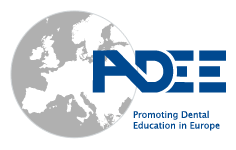 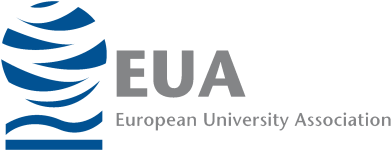 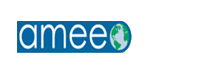 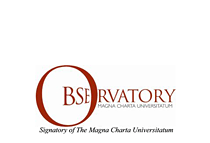 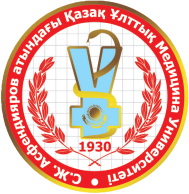 Dear  _______________________________________________,We invite you to participate in scientific and practical conference with  international participation «THE EXPERIENCE IN THE IMPLEMENTATION OF THE MODEL OF MEDICAL EDUCATION OF KAZAKH NATIONAL MEDICAL UNIVERSITY NAMED BY S.D.ASFENDIYAROV »The date and time:  May 25-26, 2012  from   9.00 till 17.30The place: Kazakh National Medical University named by S.D.Asfendiyarov, The Hall of Fame (Almaty, Tole bi Street, 94, building № 1, the 2nd floor)Registration of participants:  May, 25  from 9.00 till 9.30,  at the foyer on the 2nd floor of building №1  Scientific and practical directions: The model of medical education KazNMU: problems and prospects of realizationBologna process at the University is a quality assurance of educationImproving  management of the educational processIntegration of education, science and practiceThe prospects for realization of model of medical education at the postgraduate level in KazNMUProblems of formation and development of teachers’ competences at medical university Innovation technologies in training specialists in the field of  medicine and pharmacy Remote technologies at medical education Organizational committeeThe chairman:  Аканов А.А., ректор Казахского национального медицинского университета                            (КазНМУ)  им. С.Д.АсфендияроваThe co-chair:                      Tulebayev. К.А., vice rector for educational work  Members of the Org/committeeAinabekova P.D., the vice rector of economic affairs Abirova М.А., the director of the department of educational-methodical workSarsenbayeva S.S., the director of center of monitoring educational quality analysis and scientific support of the reform of medical education (MEQA and SSRME)Balmuhanova А.V., the director of higher medical schoolDzhumasheva R.Т., the dean of general medicine faculty.Dathayev U.М.,  the dean of pharmaceutical facultyIvanchanko N.N., the dean of the faculty of management in public health and pharmacyShadikov E.М., the director of the department of information  technologies Kamaliyaev М.А., the director of educational department of Public HealthUstenova G.О.,  the director of educational department of pharmacy Ospanov Т.Т., the director of educational department of general subjectsBatyrhanov. SH.К.., the director of educational department of pediatrics  Zhangelova. SH.B.,  the  director of educational department of internal diseasesЕсенкулова С.А.,  the director of educational department  of surgery and obstetrics and gynecologyUsupov.R.R.,  the director of educational department of basic medical sciences Dfskakova. I.V.,  the chairman of committee of educational programs, dentistryMahmetov F.М.,  the director on operational work Slavko Е.А., the head of educational-methodical departmentKulanchiyeva. Zh.А., a manager of distance learning of KazNMU named by S.D.AsfendiyarovTusupova N.М., a  teacher of chair of  histology  Karlova. E.К., a teacher of chair biochemistryTyan М. А.,  the head of press service of KazNMU Mamyrkul Maksat,  the chairman  of student trade union committee  “Demeu”Sadykova Yana, TOP-100Conference secretariat:Karzhaubayeva А.М, a senior methodologist of the Center  MEQA and SSRMEUmarova М.A., a senior methodologist of the Center  MEQA and SSRME THE PROGRAM OF CONFERENCEThe 1st day,  25th of May, 2012. The chairman:  Akanov А.А.,  the rector  of KazNMU named by S.D.AsfendiyarovPresidium:Sharmanov T.Sh., an academician of RK, the chairman of  Supervisory board of KazNMU named by S.D. Asfendiyarov Ismagulova S.S.,  a deputy director of the department of higher and postgraduate education of the Ministry of education and science (MES) the Republic of Kazakhstan Syzdykova  А.А,  the head of management of medical education and science of the Ministry of Health RKPlenary session «Bologna process in medical education»9.30   Opening of the Conference          Welcoming speechesSharmanov T.Sh., an academician, the chairman of  Supervisory board of KazNMU named by S.D. Asfendiyarov Ismagulova S.S.,  the deputy director of the department of higher and postgraduate education of the Ministry of education and science (MES) the Republic of Kazakhstan Syzdykova  А.А,  the head of management of medical education and science of the Ministry of Health RK9.50     The experience and prospects of implementation of Bologna process at KazNMU              named by S.D. Asfendiyarov                          Аkanov А.А.,  the rector of  КаzNMU   named by  S.D. Asfendiyarov  10.15	The development of higher education of Kazakhstan within the context of Bologna process             Omirbayev S.М.,  the rector of Pavlodar State University named by S.Toraigyrov  10.35	 The concept of improving the quality of education at KazNMU              named by S.D. Asfendiyarov Tulebayev К.А., the vice rector of educational work of KazNMU named by S.D. Asfendiyarov  11.00 - 11.30  Coffee break11.30     Adaptation of main components of Bologna process in higher education of Kazakhstan	 Iskakov B.М., a  member of national team of experts on reforming higher education in Kazakhstan, an expert  of  MES RK (The Center of Bologna process).11.45    Bologna process: outside view. 	Almagambetova N., М.D., Ph.D., MPA,  The Northern Illinois University, the USA12.00   The results of introduction of credit system of education in international higher school             of Medicine: problems and prospects              Dzhumaliyeva  А.А., the International University of Kyrgyzstan12.15    Leadership in the Health System and in Medical Education: some viewsOrvill Adams, Director Health System Policy and Workforce Planning,Ottawa, Canada 12.30  The problems and prospects of introduction credit-modular technology of education            based on competence approach: the experience Kazakh State Women Pedagogical                University 	 Toibayev А.Zh., head of educational-methodical management of Kazakh State Women                   Pedagogical University 12.45   Innovation approaches for the development of competences of employees and students             of SMU, Semei city            Rahipbekov T.K., the rector,  Baildinova K.Zh., the head of the center of Continuous  Professional Development of Semei State Medical University 13.00-14.30 – break for dinner14.30   The experience of  introduction of credit system in Kazakh National Agricultural              University             Oshakbayeva Zh.О., the chair of soil science, agrochemistry and ecology,                           Kazakh National Agricultural University14.45   The organization of educational process in KazNMU for  credit technologies of studying    Abirova  М.А.,  the department of educational-methodical  work of KazNMU named by S.D. Asfendiyarov 15.05   Monitoring the introduction of credit-modular system of education in KazNMU               Sarsenbayeva  S.S., the director of center for monitoring educational quality analysis and                scientific support  for the reform f medical education (MEQA and SSRME)15.25   Monitoring of introduction of innovative methods of teaching as the most  important factor in improving  the quality of education in KazNMU Ramazanova B.А., the head of the  chair of microbiology, the chairman of independent group of experts to  assess the quality of teaching of KazNMU named by S.D. Asfendiyarov  15.45    The problems of pre-and post-graduate training of general practitioners     Balmuhanova  А.V., the  director of Higher Medical School of KazNMU   named by S.D. Asfendiyarov16.00   Academic mobility and the quality of edcuation	Kemelova  G.М.,  The Southern Kazakhstan State Pharmaceutical Academy 16.15   Electronic (distance) learning – an effective method of obtaining education and  further           training Nikola  Huging  (GIZ, a coordinator E-Academy project, Germany), Tulegen Chubakov, the rector of Kyrgyz State Medical Institute retraining and professional development of MH Of Kyrgyz Republic  16.45   Discussion.  Summarizing the plenary session of the 1st day of conference.The 2nd day,  26th of May, 2012. Plenary session   «Innovation processes in the management of the quality of education»The Hall of Fame KazNMU9.00     Medical education of the world ( the commission’s recommendations  The Lancet)             Akanov А.А., the rector  of  KazNMU named by S.D. Asfendiyarov,            Meimanaliyev  Т.S.,  an advisor to WHO (Kyrgyz Republic)9.20     Innovative staffing of the public health sector            Kamaliyev  М.А., the director of Public Health department of  KazNMU named by S.D. Asfendiyarov   9.40  Innovative approach of training medical specialists           Kaluzhnyi S.I., Toktakunov Т.,  Kyrgyz-Russian Slavic University10.00 -10.30  Coffee breakSectional sessionс   10.30  до 14.00    The work of sections in lecture halls     The section 1  «The Model of Medical eeducation of KazNMU: the results and prospects of implementing the  principles of Bologna process.   The lecture hall  «the Hall of Fame»The section  2  « The prospects of implementing the models of medical education of KazNMU  at the postgraduate level».  The lecture hall   «The hall of rectorate»The section  3 «Innovation technologies of training specialists in the field of medicine and pharmacy».    The lecture hall  № 1 named by Manshuk MametovaThe section  4 «Remote technologies in the  educational process».        The lecture hall  «the hall of the library of KazNMU»      The section 5  «Educational technologies in physical pulmonology»         The lecture hall   The Center of Practical Skills of KazNMU14.00   Discussion.  Summing up the conference   (The Hall of the Fame KazNMU)             The speech of  session moderators of the 1st day conference.            Adoption of resolution.                 The presentation of certificates to participants.The section 1.  The lecture hall  «The hall of Fame»The direction of the work: The Model of Medical education of KazNMU: the results and prospects of implementing the principles of Bologna process.Moderators:     Dzhumasheva R.T., the dean general medicine faculty                          KazNMU named by S.D. Asfendiyarov                           Baskakova I.V., the chairman of the Committee of educational programs of dentistry                          KazNMU named by S.D. Asfendiyarov10 minutes  speech 5 minutes for questions10.30   The implementation the principles of Bologna process in training bachelors for specialty             “general medicine»             Dzhumasheva R.T., the dean of general medicine faculty of KazNMU named by S.D.               Asfendiyarov 10.45   Quantitative and  qualitative methods of evaluating the effectiveness at Medical             University Spargaliyev A.D., the professor of the chair of pathological anatomy,  Dzhumasheva R.T., the dean of general medicine faculty of KazNMU named by S.D. Asfendiyarov   11.00   Practical aspects of implementation of academic mobility  program at Taraz State             Pedagogical University (TSPU)  Ibrasheva A.Kh., the director of the department of innovation and distance learning  technologies of (TSPU) 11.15  The status of higher education of nursing professionals and its development prospects             at current stage               Ivanchenko N.N., dean of  management in health and pharmacy faculty of             KazNMU named by S.D.   Asfendiyarov 11.30   The results of  implementing the principles of credit technologies of education             at pharmaceutical faculty KazNMU named by S.D. Asfendiyarov                Dathayev U.М., Ustenova  G.O.,  pharmaceutical faculty of KazNMU named by S.D.              Asfendiyarov11.45    The Experience in implementing a new model of medical education of KazNMU              on modules of educational department of clinical dentistry Baskakova I.V.,  the chairman of  Committee of Dentistry’s educational program of KazNMU named by S.D.  Asfendiyarov12.00    Credit-modular system of training surgeons in forming the competences   Esenkulova S.A., the director of the department of surgery, obstetrics and gynecology of KazNMU named by S.D. Asfendiyarov 12.15   The principles of assessment communicative skills and monitoring communicative              competences of the students of KazNMU named by S.D. Asfendiyarov.             Asimov M.A., the director of the Center of communicative skills of KazNMU named by S.D.              Asfendiyarov 12.30    The main directions of strategy of the development of communicative competence              at KazNMU              Madaliyeva S.Kh., the  chair of communicative skills, the basic of psychology and              medical ethics of KazNMU named by S.D. Asfendiyarov   12.45    Competence assessment system: results  and prospects            Abirova M.A., Slavko. E.A., the department of educational-methodical work of KazNMU named by S.D. Asfendiyarov 13.00   The formation of elements of the model of pediatric education at the University	Habidzhanov B. Kh.., Kurmanbkrova S.К., the   chair  of childhood diseases № 2 KazNMU named by S.D. Asfendiyarov 13.15   Organization of lessons on the module-differentiated form of teaching 	Abdugaparova R.М., The Southern Kazakhstan State pharmaceutical academy13.30  The modular system of teaching at the faculty of general medicine, the analysis state,             expected ways of optimization Sokolov A.D., the head of the chair of  normal physiology of KazNMU named by S.D. Asfendiyarov 13.45   The development of educational process and practical skills of the chair of emergency             and first aid Zarubekova N., the  chair of emergency and first aid of KazNMU named by S.D. Asfendiyarov 14.00   Discussion. The results of the conference. Adoption of resolution  (The hall of Fame)The section  2.   The lecture hall  «The hall of rectorate»The direction of the work:Prospects for implementation of the model of medical education of KazNMU at the postgraduate level of KazNMU Moderators:      Balmuhanova A.V.,   the director of Higher Medical School                             KazNMU named by S.D. Asfendiyarov                           Batyrkhanov Sh.K., the director of the department of pediatrics                            KazNMU named by S.D. Asfendiyarov10 minutes  speech5 minutes for questions10.30   The issues of optimization of interns of general practice            Begimbetova R.S., Akanova К.К., Karibayeva  D.О.,  the   chair of postgraduate training of             general practitioners of KazNMU named by S.D.Asfendiyarov 10.45  The experience of Higher schools of Medicne             Dzhumaliyeva А.А., The International University of Kyrgyzstan.11.00   Pediatric education: on the way reorganizationBrezhneva I.V., Ramazanova Sh.Kh., the   chair of postgraduate training of pediatrics             KazNMU named by S.D. Asfendiyarov11.15 The introduction of educational programs of competences on postgraduate training Mireyeva A.E., the   chair of postgraduate training of obstetrics and gynecology of KazNMU named by S.D.  Asfendiyarov  11.30   Interdisciplinary approach in postgraduate education              Sharifkanova M.N,  the   chair of obstetrics and gynecology of the Institute of postgraduate               education of KazNMU named by S.D. Asfendiyarov  11.45   The prospects  of postgraduate training doctors- pediatricians Bozhbanbayeva N.S., the chairman of the Committee of pediatrics’ educational programs of KazNMU named by S.D. Asfendiyarov  12.00   The strategy of development of pharmacy: integration of science, postgraduate             education “practice”   Sakipova Z.B., the head of the module “pharmaceutics-technologist”,    KazNMU named by S.D.Asfendiyarov  12.15    The experience of introduction of active methods of learning in training interns             of pediatrician Kuttykuzhanova G.G. , Umesheva К.А., the  chair of childhood infectious diseases,            KazNMU named by S.D.Asfendiyarov  12.30    Continuity of pre-and post formation of professional competences of general             practitioners Tulegenova L.М., the  chair of outpatient and polyclinic therapy, KazNMU named by S.D.  Asfendiyarov  12.45   Preparation of standardized patients to assess the skills of interns Isina Z.B., the director of the Center of practical skills, KazNMU named by S.D. Asfendiyarov  13.00    The experience Kazakh-Russian Medical University in  integration of  educational,              scientific and clinical work in training of residents Seidalin N.K., “Kazakh-Russian Medical University”, vice rector of scientific-clinical work13.15   Medical simulations – for evalutaion of skills of interns Kurmanova G.M., the chair of postgraduate training in therapy,            KazNMU named by S.D.  Asfendiyarov  13.30  The peculiarities of retraining and professional development of medical employees Darmenov О.К.,  the director of The Institute of postgraduate education, KazNMU named by S.D. Asfendiyarov  13.45  The implementation of the model of medical education for interns on            specialty “dentistry”Ibragimova R.S., professor, the chair surgical dentistry,KazNMU named by S.D.  Asfendiyarov  14.00    The results of conference . Adoption of resolution.   (the hall of fame)The section  3.  The lecture hall  № 1  named By Manshuk MametovaThe direction of work:Innovation technologies of training specialists in the field of medicine and pharmacy Moderators:    Ospanov T.T., the director of educational department of general subjects                           KazNMU named by S.D.Asfendiyarov                          Ustenova G.O., the director of educational department of pharmacy                           KazNMU named by S.D. Asfendiyarov  10 minutes  speech 5 minutes for questions10.30   The usage of contemporary information technologies to  improve  cognitive activity             of students Zazulevskaya L. Ya., the head of therapeutic dentistry module of KazNMU named by S.D. Asfendiyarov   10.45  The problems of  competences in teaching state language at Medical Higher Institutions Suatati S.K., the head of the chair of Kazakh language with Latin langauge courses, KazNMU named by S.D. Asfendiyarov 11.00   The introduction of pedagogical content  of concept  in the educational process             of KazNMU named by S.D. Asfendiyarov Abdrazakov. E. Kh., module of orthopedic dentistry,  KazNMU named by S.D. Asfendiyarov   11.15   Professional-oriented teaching of Russian language to students of Medical Higher             Educational Institutions            Zhanpeisova U.А.,  the head of the  chair of  russian language,            KazNMU named by S.D. Asfendiyarov 11.30  Some problems of formation of  electronic information society  Abdrasilov А.А. the chair of history of Kazakhstan, philosophy, political science and  sociology11.45   Innovative methods of teaching clinical pharmacology  	 Zhanpeyisova А.А. the   chair of clinical pharmacology,            KazNMU named by S.D.Asfendiyarov12.00   Application of interactive testing in educational process of the module             of surgical dentistry              Vansvanov М.I., the module of surgical dentistry, KazNMU named by S.D. Asfendiyarov   12.15  The introduction of tests on methodology of S. Avanesov in educational process             of pharmaceutical faculty of KazNMU named by S.D. AsfendiyarovSayakova G.М., Kozhanova K.K., Kusayinova   А.К., the module of pharmaceutical faculty,              KazNMU named by S.D. Asfendiyarov12.30  Innovative methods of surgery             Mukanov М.U., Esenkulova S.A., educational department of surgery of KazNMU named by             S.D. Asfendiyarov12.45    The introduction of concept of pedagogical content into the model of medical education              of KazNMU named by S.D. Asfendiyarov 	  BulyginК.А.,  Tusupova N.M., the   chair of biochemistry,             KazNMU named by  S.D. Asfendiyarov13.00  Using the center of practical skills in educational process of dentistry            Esirkepov  А.А., the head of the module of orthopedic dentistry,                   KazNMU named by  S.D. Asfendiyarov13.15   Using interactive technologies in learning  healthy nutrition Buzhikeyeva  А.B, the chairman of the Committee of educational programs for public health  of  KazNMU named by  S.D. Asfendiyarov 13.30   Competence approach in training students at  the chair of neonatology of KazNMU              Mustfazade Т.Sh., the   chair of neonatology, KazNMU named by S.D.Asfendiyarov 13.45  Competence-oriented approach in organization of  scientific and research works             of students of dental faculty	Iskakova М.К. the module of therapeutic dentistry of KazNMU named S.D.Asfendiyarov14.00  Discussion. The results of the conference. Adoption of resolution.             (the Hall of Fame)The section 4.  The lecture hall   The Library of KazNMUMaster-class «Remote technologies in educational process»Moderators:      Nugmanova Zh., the professor of the  division of infectious and tropical diseases                            KazNMU named by S.D. Asfendiyarov25 minutes speech5 minutes for questions10.30  Distance learning  – experience of international development of potential            The concepts and results.  Nikola  Huging  (GIZ, a coordinator E-Academy project, Germany), Tulegen Chubakov, the rector of Kyrgyz State Medical Institute retraining and professional development of MH of Kyrgyz Republic (KSMIR&PD)11.00   Distance and innovation technologies in the process of higher education            Almagambetova N., М.D., Ph.D., MPA,  The northern Illinois University, The USA11.30  The effectiveness of continuing medical education based on using remote educational             technologies, the experience of Kyrgyzstan Barton E. Smith , Uside, Azimova А.А.,  Omurova Zh.N., KSMIR&PD of Kyrgyz Republic 12.00   Distance learning on HIV and AIDS of medical employees on regional levelAzimova А.А., Botbayeva Zh., Tentiyev N., Kim  Т., Sarymsakov U., Nugmanova Zh., Daniyarova  А., Dzhurabayeva N., Inomzoda D., Sultanova D., Salykova М., Talbov U., Chubakov Т., Dzhabarova  Т., KSMIR&PD of Kyrgyz Republic12.25   Distance learning on HIV and AIDS of non-medical staff in Kyrgyzstan and Tajikistan  Azimova А.А., Botbayeva Zh., Tentiyev N., Kim  Т., Sarymsakov U., Nugmanova Zh., Daniyarova  А., Dzhurabayeva N., Inomzoda D., Sultanova D., Salykova М., Talbov U., Chubakov Т., Dzhabarova  Т., the director of Republican educational and clinical center of family medicine of Ministry of Health of Tajikistan  12.50  The study of needs in distance learning in medicine: the results of researches, attitudes            and practices among employees of Health Care               Botbayeva Zh., Dzhurayeva N.,  Klemens Okhel.,  Nugmanova Zh.,  KazNMU named by              S.D. Asfendiyarov13.20   Methodology of the elaboration of distance learning modulesBotbayeva Zh., Azimova А.А., Kim Т., KSMIR&PD of Kyrgyz Republic13.45  The prospects of introduction of distance education at KazNMU             named by S.D. Asfendiyarov             Kulanchiyeva Zh.A., a manager of distance education of KazNMU named              by S.D. Asfendiyarov  14.00  Discussion. Summing up the section. Adoption of resolutions  (The Hall of Fame).The section 5.  The Lecture Hall   The Center of Practical skillsThe direction of work: Educational technologies in physical pulmonology The work of section is devoted to the 80th of anniversary of the professor K.M. MaskeyevModerators: Rahisheva  А.С., the head of the chair of phthisiology and pulmonology   of KazNMU                     named by S.D. Asfendiyarov15 minutes speech5 minutes for questions10.30   The role of Kuanysh Mubarakovich Maskeyev in the development of higher medical             education            Rahisheva  А.С.,  the head of  the  chair of phthisiology and pulmonology,            KazNMU  named by S.D.Asfendiyarov10.50   The contemporary technologies in teaching phthisiology              Rahisheva  А.С.,  the head of the chair phthisiology and pulmonology,             KazNMU  named by S.D.Asfendiyarov 11.15   The patient driven approach in educational process of phthisiology           Sogt G., an advisor of tuberculosis project  «The Quality of Health Care»11.40   Modern technologies in the diagnosis of tuberculosis        Kim B.V., a regional laboratory specialist of the project  USAID TB CARE I    12.05  Modern technologies in surgical treatment of tuberculosis       Erimbetov K.D., the head of surgical department NC of RK   12.25   Current approaches  to diagnosis and treatment of MDR-TB        Bektasov S.Zh.,  the researcher of the department MDR-TB NC of RK 12.45 Bronchial methods of diagnosis and treatment of lung diseases       Shaskih  V.V.,  the division of phthisiology and pulmonology,       KazNMU named by S.D. Asfendiyarov 13.10   Infection control  of antituberculosis program          Sadykova S.Zh., a coordinator of infectious control in the RK  13.30  Discussion. Summing up the section. 14.00  The results of the conference.  Adoption of resolution.  (The Hall of Fame) Poster Session General communicative competence of the department of basic medical sciences of students of KazNMU named by S.D. Asfendiyarov. Kudaibergen A.Zh., the chair of communicative skills, the basics of psychology and medical ethics of KazNMU named by S.D. Asfendiyarov Communicative competence of students at the “general medicine” faculty in the context of surgical directions. Kurbanova А.О.,  the chair of communicative skills, the basics of psychology and medical ethics of KazNMU named by S.D.Asfendiyarov Communicative competence of students at the “general medicine” faculty in the context of therapeutic  directions. Tavletbakov A. Sh ., the chair of communicative skills, the basics of psychology and medical ethics of KazNMU named by S.D.AsfendiyarovCommunicative competence of the students of pharmaceutical faculty. Doshanov D.Kh., the chair of communicative skills, the basics of psychology and medical ethics of KazNMU named by S.D.AsfendiyarovCommunicative competence  in training future dentists of KazNMU. Mardanova Sh.Kh., the chair of communicative skills, the basics of psychology and medical ethics of KazNMU named by S.D.AsfendiyarovInteractive methods of teaching on the module of therapeutic dentistry.               Bayahmetova A.A.,  the head of the module of therapeutic dentistry of KazNMU named by               S.D.Asfendiyarov   Interactive methods of teaching on the module childhood therapeutic dentistry.                Rysbayeva Zh. I., the head of the module of childhood dentistry of KazNMU named by                  S.D.Asfendiyarov   Some reasons of similarity of associative reactions of certain Russian and Kazakh stimuli.  Ganbarova I.R. The Southern Kazakhstan State Pharmaceutical AcademyThe formation of professional competence of students  in learning foreign languages.  Suleimenova O.Ya., Sadykova А.А., Lozenko I.V., the chair of foreign languages of KazNMU named by  S.D.Asfendiyarov   The usage of innovative methods of teaching credit on socio-humanitarian subjects.Bisembayeva Z.B., Zholdabayeva S. A., the chair of history of Kazakhstan, philosophy, political science and sociology    Innovation technologies in teaching of information science.       Andaspayeva А.А., Azhibekova Zh. Zh., the chair of medical biophysics, information science        and mathematical statistics  of KazNMU named by   S.D.Asfendiyarov   The usage of case-study in learning the section  “The disease of mucous membrane of the mouth and red borders of the lips”. Iskakova М.К. the module of therapeutic dentistry of KazNMU named by   S.D. A sfendiyarov   New information technologies of students’  scientific researches. Boshkayeva А.К.  the module pharmaceutist-analyst of KazNMU named by S.D.Asfendiyarov.      14.   New methods of teaching at the chair of Pathologic physiology            Ryspekova N.N., the chair of pathologic physiology of KazNMU named by S.D.Asfendiyarov         15.  The experience of competence-based approach to assess students’ knowledge                on   specialty “General medicine” Tukesheva B.Sh., Krasnova S.A., the chair of internal                diseases of KAzNMU named  by S.D.   Asfendiyarov.